Книгу прочитаем  в сказку поиграем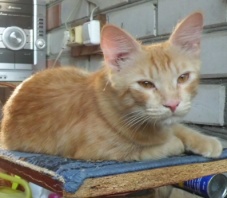 Болтливая редька                    Сказка с заданиями для учащихся 1 «Б» класса.Учитель начальных классовБезъязычная И.НМБОУ гимназии №18 г. Краснодар.Дорогие первоклассники!Книга «Книгу прочитаем - в сказку поиграем»- предназначена  для занятий.Вам предлагается сказка с включенными в нее заданиями по логике, математике, русскому языку, чтению, окружающему миру, технологии и изобразительному искусству. Они направлены на развитие навыков чтения, мелкой моторики, внимания, мышления, воображения, аккуратности, научат замечать и понимать эмоциональное состояние другого человека, размышлять и искать выход из проблемных ситуаций. Также эти задания помогут вам переключить внимание с одного вида деятельности на другой, повторить и  закрепить  пройденный  материал.Прочитайте текст сказки (по «цепочке» или шепотом) и выполните задания, сформулированные в игровой  и увлекательной форме. Затем читайте сказку дальше и выполняйте следующие задания.Отобранная сказка научит вас быть скромными, доброжелательными и дружными.Успехов вам, дорогие ребята!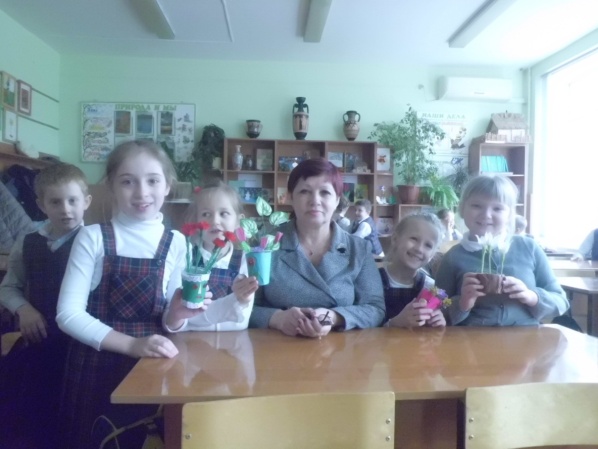  У одной старушки был небольшой огород. Огород этот находился на краю города, на солнцепеке и обнесен был деревянным забором.       Лишь только начиналась весна, старушка с внучатами принимались за работу в огороде. Они копали гряды, сажали и сеяли овощи. Старушка очень любила этот клочок земли. Ведь всякому, я думаю, приятно посадить растение, видеть, как оно цветет, наливается, зреет и приносит пользу.С внучатами.Спокойно росли овощи в огороде старушки. Ничто не тревожило их. Вдруг в один солнечный день из земли выглянул маленький росток. Он закричал тоненьким голоском, запищал, засмеялся, забормотал.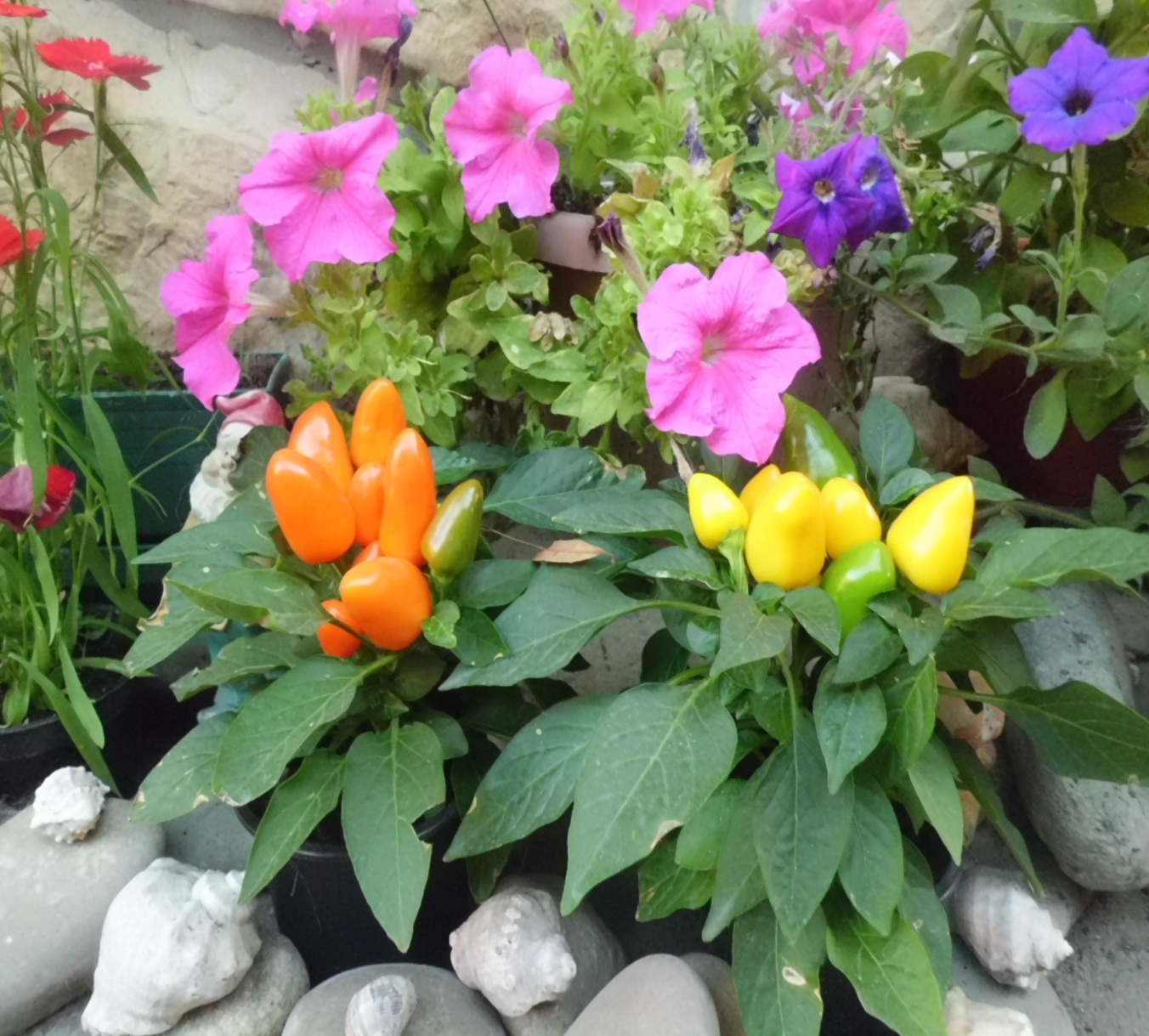 Вот так перчик!-- Послушайте, что вы так кричите? – спросил его стебелек с двумя листьями, сидевший на соседней гряде. -- Это что за огород? Кто меня сюда посадил? Почему так жарко?  И вообще, кто ты такой?Волшебная луковая грядка.-- Я – огуречная рассада. Из меня вырастут…Но росток не стал слушать и перебил соседа:Думаем, что посадить в огороде.-- А я редька… всем известная редька. Из очень хорошей знаменитой семьи Крестоцветных… Моя прабабушка была такая большая, и толстая, и крепкая, что ее десять мужиков едва из гряды вытащили. Она весь наш род прославила; ее на выставке показывали, и она медаль получила. Моя бабушка тоже была знаменитая особа: ее на семена оставили. Вы знаете, на семена  лучших оставляют. Моя мамаша тоже была знаменитая…  Я думаю, и меня станут показывать на выставке или  на семена оставят.Знаменитая особа.
                              Слава редьке!Со всех сторон потянулись разные ростки посмотреть на редьку: всем интересно было видеть такую знаменитую особу.--  Ты из какой семьи?  -- спросила редька огуречную рассаду.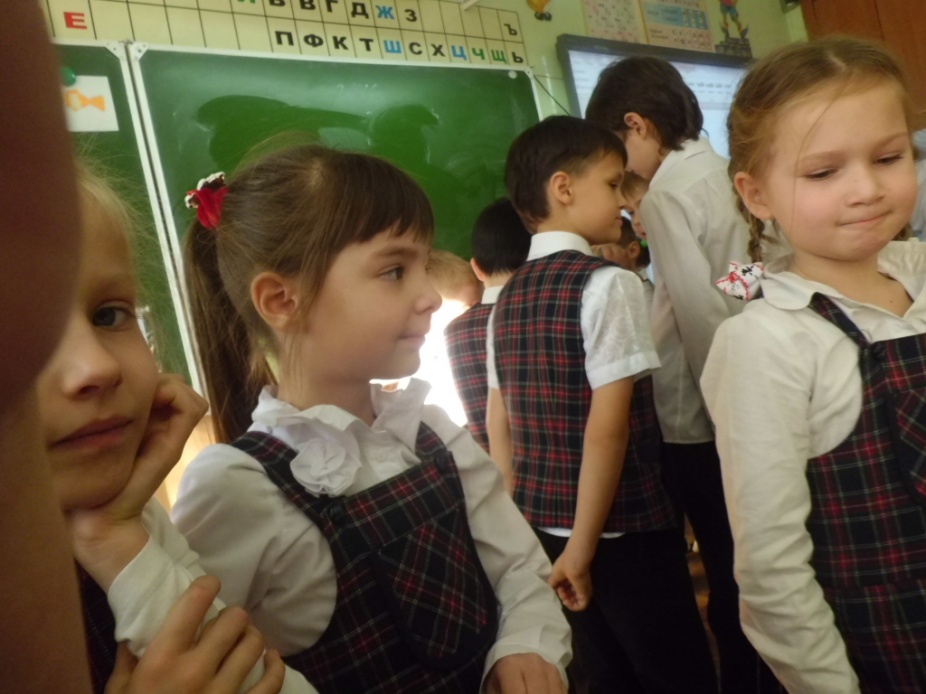 -- Я из семьи Тыквенных…-- Не слышала о такой семье. Я уверена, что я одна займу всю  эту гряду. Уж, наверно, со мной рядом никого не посадят…   Мою прабабушку на выставке показывали…   Мою бабушку… 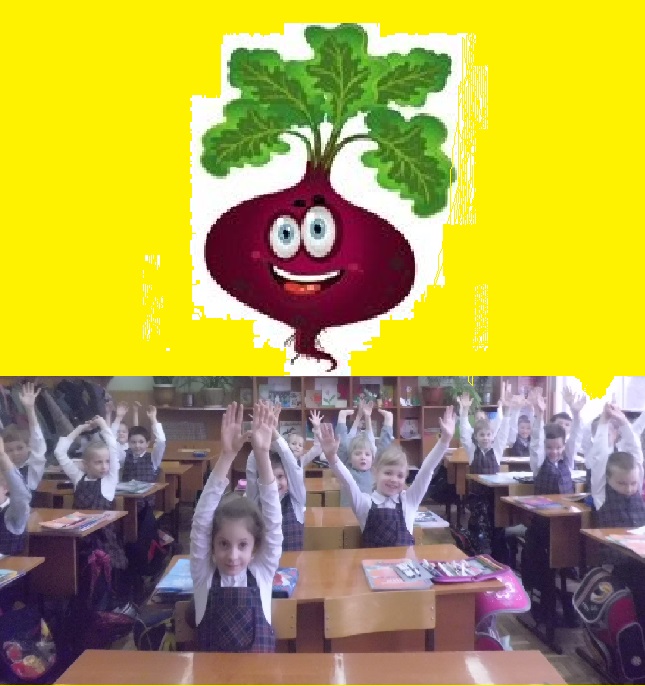 --Послушайте, госпожа редька, вы на этой гряде не одна.   Веселый огород.             Редька заметила около себя маленький, тоненький росток, поблизости выглядывали другие, похожие на него, а далее были росточки посветлее.--  Быть этого не может! Кто же еще! Ты кто такой?-- Я – мак. К сожалению, меня посеяли рядом с вами, а по краям нашей гряды посадили салат.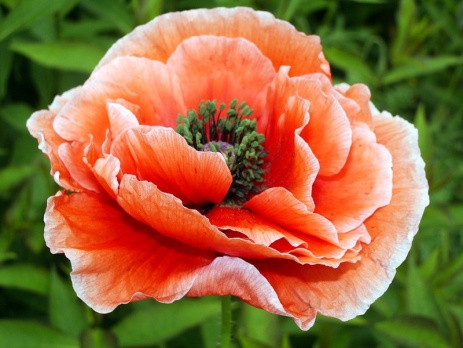  Красавец мак. --Когда будут полоть гряды, вас всех повыдергают и выбросят.Мак обиделся:-- После этого с вами не стоит разговаривать!-- Ах, какая неприятная редька! Не правда ли, огуречная рассада? – спросил подсолнечник.-- Она мне не мешает, -- отвечала та. Она была очень скромна и не любила ни про кого говорить дурно.  А редька сердилась, ворчала на своих соседей, а к осени стала горькой-прегорькой.ГОСТИ БАБУШКИНОГО ОГОРОДА.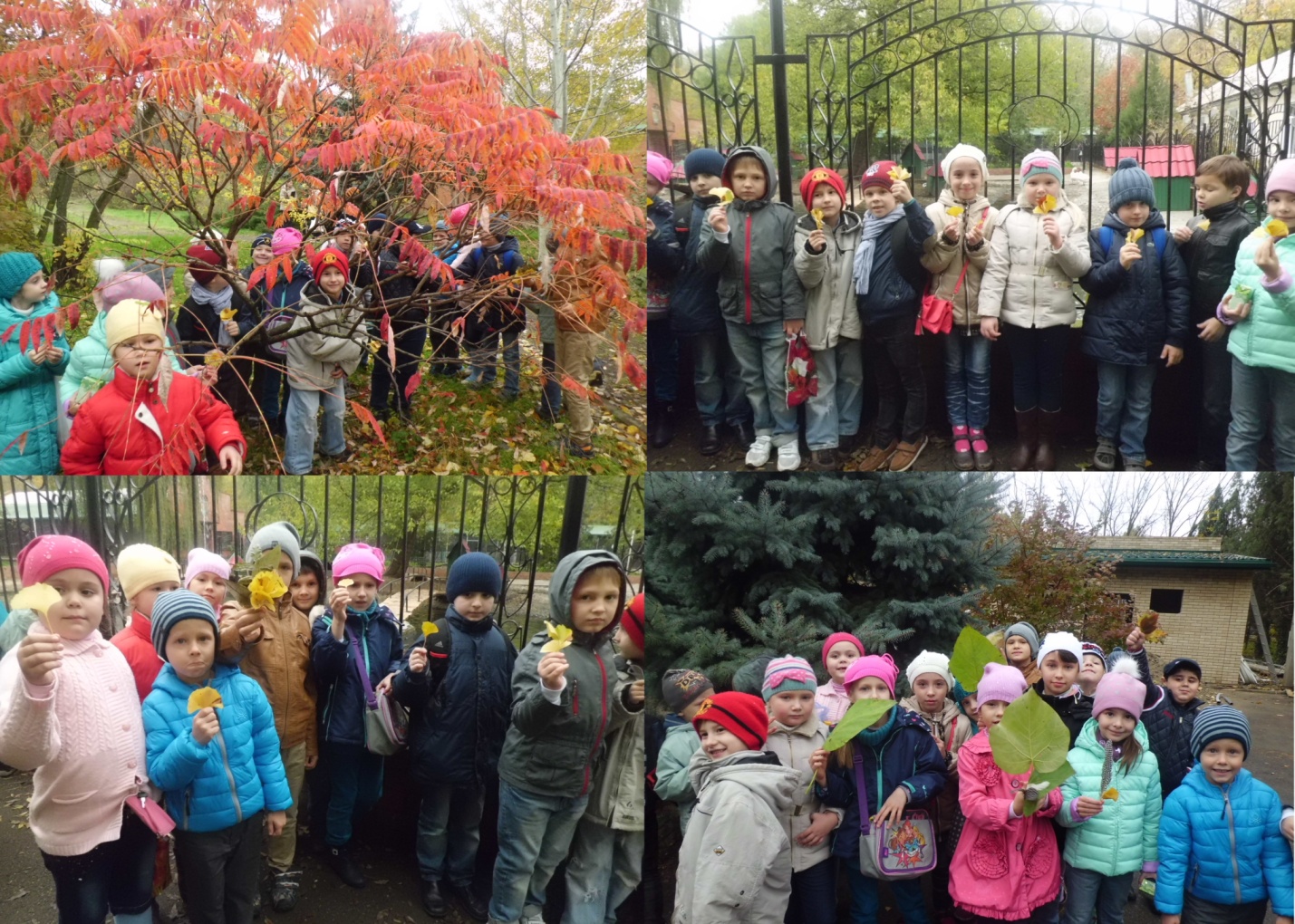 Пришла осень!1 «Б» на станции юннатов.Инсценирование  сказки «Репка» на  уроке чтения.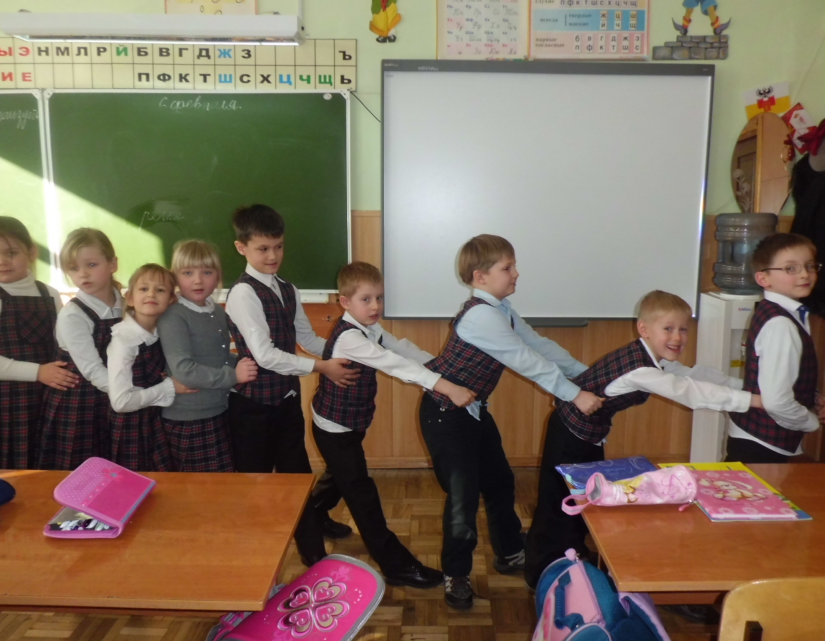 Задание «Проверь себя»: сделай сам!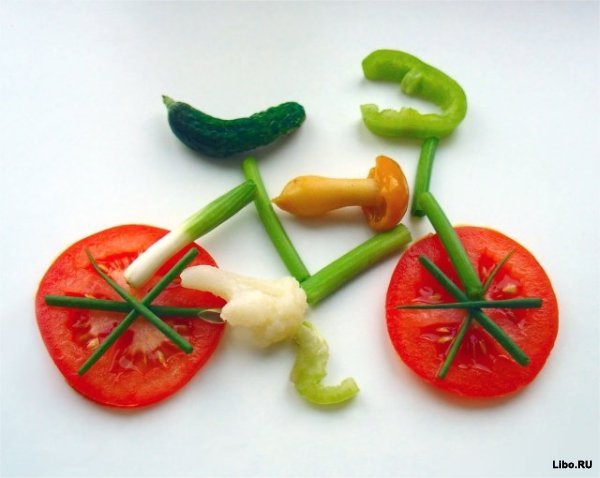 Нарисуйте росточки.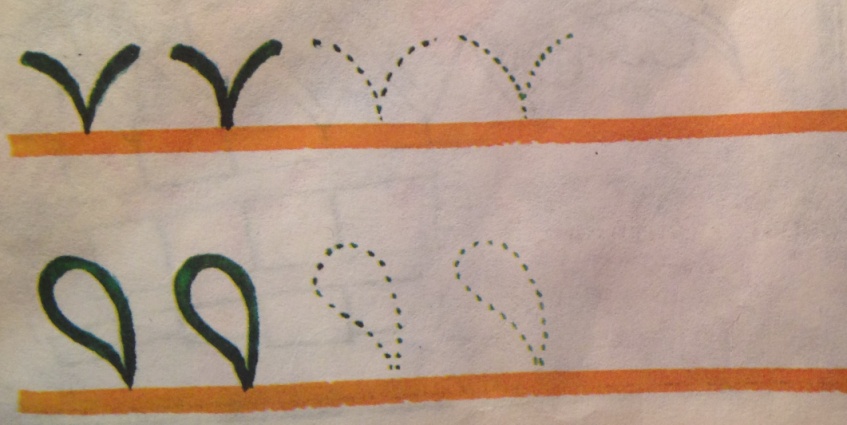 Использованная литература:«Болтливая редька», автор Соколова Е.И., изд-во «Академия развития», Ярославль 1999 г.Журнал «Начальная школа», Москва, №1, 2013 г.Ресурсы интернета (фото и картинки овощей).Фотографии учителя начальных классов Безъязычной И.Н.Компьютерный дизайн книги Филоновой Д.С.Разработка заданий Безъязычная И.Н.